APSTIPRINU:SIA “Labiekārtošana-D”valdes loceklis___________________ N.Ignatjevs2018.gada 25.jūlijāUZAICINĀJUMSSabiedrība ar ierobežotu atbildību "Labiekārtošana-D"uzaicina potenciālos pretendentus piedalīties aptaujā par līguma piešķiršanas tiesībām“Pavasara puķu stādu iegāde Daugavpils pilsētas pašvaldības apstādījumiem 2019.gadam”Pasūtītājs: 2. Darba mērķis: nodrošināt pavasara puķu stādu piegādi Daugavpils pilsētas apzaļumošanas darbiem 2019.gadā.3. Veicamo darbu apraksts: saskaņā ar tehnisko specifikāciju pielikumā.4. Kritērijs, pēc kura tiks izvēlēts piegādātājs: piedāvājums ar zemāko cenu.5. Pretendents iesniedz piedāvājumu atbilstoši pievienotajiem formām, ievērojot Pasūtītāja norādītas prasībās.6. Piedāvājums iesniedzams līdz 2018.gada 31.jūlijam, plkst.: 16.30, Sabiedrībā ar ierobežotu atbildību "Labiekārtošana-D", 1.Pasažieru  ielā 6, Daugavpilī, LV-5401, vai elektroniskā veidā uz e-pasta adresi: iepirkumi@labiekartosana.lv vai info@labiekartosana.lv. 7. Līguma darbības laiks (darbu izpildes termiņš): līdz 2019.gada 15.martam.8. Citi nosacījumi: 8.1.iepirkuma procedūrā drīkst piedalīties LR Komercreģistrā reģistrētas un atbilstošā ārvalstu reģistrā reģistrētas fiziskās, juridiskās personas vai personu apvienības;8.1.1. Latvijā reģistrētam pretendentam reģistrācijas apliecības kopija nav jāiesniedz; 8.1.2. ja pretendents nav reģistrēts Latvijā, tam jāiesniedz reģistrācijas valstī izsniegtas reģistrācijas apliecības kopija.8.2. Darbu apmaksas veids: 100% pēcapmaksa 45 dienu laikā pēc preces saņemšanas.Piezīme: Sludinājums nav pakļauts Publisko iepirkumu likuma tiesiskajam regulējumam, jo paredzamā kopējā līgumcena ir zemāka par euro 10 000. Sludinājums tiek publicēts pēc brīvprātības principa, izpildot Publiskas personas finanšu līdzekļu un mantas izšķērdēšanas novēršanas likuma 3. panta trešā punkta prasības.Pielikums Nr.1PIETEIKUMS APTAUJĀ  par līguma piešķiršanas tiesībām“Pavasara puķu stādu iegāde Daugavpils pilsētas pašvaldības apstādījumiem 2019.gadam”Sabiedrībai ar ierobežotuatbildību "Labiekārtošana-D"1.Pasažieru 6, Daugavpils, LV-5401Pretendents _____________________, reģ. Nr. _________________, juridiskā adrese: __________________________, tā __________________ personā, ar šā pieteikuma iesniegšanu: piesakās piedalīties aptaujā „Pavasara puķu stādu iegāde Daugavpils pilsētas pašvaldības apstādījumiem 2019.gadam”;apņemas ievērot uzaicinājuma  prasības; apņemas (ja Pasūtītājs izvēlējies šo piedāvājumu) slēgt līgumu un izpildīt visus līguma pamatnosacījumus;apliecina, ka ir iesniedzis tikai patiesu informāciju.* Pretendenta vai tā pilnvarotās personas vārds, uzvārds (pievienot pilnvaru)Pielikums Nr.2aptaujā par līguma piešķiršanas tiesībām“Pavasara puķu stādu iegāde Daugavpils pilsētas pašvaldības apstādījumiem 2019.gadam”, noteikumiemTehniskā specifikācija1. Darba uzdevums1.1. Nodrošināt pavasara puķu stādu iegādi (turpmāk arī puķes un /vai prece) Pretendenta stādu audzētavā Daugavpils pilsētas apzaļumošanas darbiem 2019.gadā, saskaņā ar Pasūtītāja pieprasīto puķu daudzumu un sortimentu. 1.2. Puķu iegādes vieta un veids: Pasūtītājs iegādājas puķu stādus visā līguma darbības laikā Pretendenta norādītajā tirdzniecības vietā (stādu audzētavā), ierodoties pie Pretendenta, ja Piegādātāja stādu audzētava (tirdzniecības vieta) atrodas ne tālāk, ka 65km no Pasūtītāja atrašanas vietas - 1.Pasažieru ielas 6, Daugavpils, LV-5401. Ja Piegādātāja stādu audzētava (tirdzniecības vieta) atrodas tālāk, ka 65km no Pasūtītāja atrašanas vietas, tad Piegādātājs nodrošina preču piegādi ar savu transportu par saviem līdzekļiem.1.3. Piegādes  termiņš: līdz 2019.gada 15.martam. Ja gaisa temperatūra būs atbilstoša stādu iegādei agrāk minētā termiņā, tad iegāde būs agrāka, pušu saskaņota termiņā.1.4. Puķēm jāatbilst noteiktajam izmēram, jābūt bez slimības pazīmēm. Par nekvalitatīviem tiek uzskatīti stādi, kas neatbilst iepriekš noteiktajiem nosacījumiem (stādiem uz noteikto iegādes brīdi jābūt veselām, bez dzīvnieku vai augu izcelsmes parazītiem un bez to radītiem bojājumiem, bez pesticīdu un citu svešas izcelsmes materiālu atlikumiem, kas ietekmē izskatu, nesaspiestiem, bez attīstības defektiem):1.4.1.	Puķu stādiem jāaug atklātā laukā ar kailsakņu sistēmu. Stādu audzēšana podos arī ir pieļauta.1.4.2.	Līdz 2019.gada 15.martam katram puķu stādam jābūt ar 20%-30% ziediem vai vismaz plaukstošu pumpuru stadijā, lapas intensīvā krāsojumā atbilstošas šķirnes raksturojumam.1.5.	Iegādes nosacījumi: partiju veidā 2 (divu) darbdienu laikā no Pasūtītāja pieprasījuma izdarīšanas (e-pasta veidā un telefoniski informējot par e-pasta nosūtīšanu, vai pa tālruni). 1.6.	Visi piedāvātie pavasaru stādi ir apskatāmi Pretendenta norādītajā stādu ražošanas vai glabāšanas teritorijā (tirdzniecības vieta).  1.7. Tehniskajā specifikācijā norādītajām puķu nosaukumam ir informatīvs raksturs. Pretendentam ir tiesības piedāvāt ekvivalentas (analoga) puķes (Pretendents ir tiesīgs piedāvāt tādas pašas sugas, bet citas šķirnes augu stādus, kuru ziedu un lapu krāsa un augu stāda augums ir atbilstošs Tehniskajā specifikācijā norādītajam).1.8. Norādīto puķu vienību skaitam ir informatīva nozīme. Pasūtītājam nav pienākums pilnībā iegādāties noradīto apjomu.2. Pasūtītājs līguma darbības laikā paredz iegādāties šādu pavasara puķu stādījumu sortimentu un daudzumu: AgronomeEleonora Jakubsevičene 29901801eleonora.jakubsevicene@labiekartosana.lvPielikums Nr.3aptaujā par līguma piešķiršanas tiesībām“Pavasara puķu stādu iegāde Daugavpils pilsētas pašvaldības apstādījumiem 2019.gadam”, noteikumiemTehniskā un finanšu piedāvājuma forma	Piedāvājam nodrošināt pavasara stādu iegādi saskaņā ar aptaujā par līguma piešķiršanas tiesībām nosacījumiem un tehniskas specifikācijas prasībām par piedāvājuma cenu: 1. Apliecinām, ka piedāvātie pavasaru stādi atbilst tehniskajā specifikācijā noteiktajam prasībām, izmēram un bez slimības pazīmēm.2. Apliecinām, ka pavasaru stādu izmaksas kas ir noteikti cenu piedāvājumā netiek paaugstināti līguma darbības laikā. 3. Apņemamies (ja Pasūtītājs izvēlēsies šo piedāvājumu) slēgt iepirkuma līgumu un izpildīt visus līguma nosacījumus.4. Kontaktpersonas vārds, uzvārds, amats, tālrunis, fakss, e-pasts pasūtījuma veikšanai:__________________________________________________________________________________________________.5. Mūsu piedāvātās preces tirdzniecības vieta: _______________(adrese), kas atrodas _____km no SIA “Labiekārtošana – D”, 1.Pasažieru ielas 6, Daugavpilī.6. Apņemamies (ja Pasūtītājs izvēlēsies šo piedāvājumu) nodrošināt preču piegādi līdz 2019.gada 15.martam.           Pasūtītāja nosaukumsSabiedrība ar ierobežotu atbildību "Labiekārtošana-D"Sabiedrība ar ierobežotu atbildību "Labiekārtošana-D"Adrese1.Pasažieru  iela 6, Daugavpils, LV-54011.Pasažieru  iela 6, Daugavpils, LV-5401Reģ. Nr.4150300303341503003033Kontaktpersona Sabiedrības ar ierobežotu atbildību "Labiekārtošana-D" agronome Eleonora Jakubsevičene , tālr.: 29901801,  e-pasts: eleonora.jakubsevicene@labiekartosana.lv, juriste Svetlana Pankeviča, tālr.: 65457654, iepirkumi@labiekartosana.lvSabiedrības ar ierobežotu atbildību "Labiekārtošana-D" agronome Eleonora Jakubsevičene , tālr.: 29901801,  e-pasts: eleonora.jakubsevicene@labiekartosana.lv, juriste Svetlana Pankeviča, tālr.: 65457654, iepirkumi@labiekartosana.lvFaksa nr.654 57652654 57652Darba laiksPirmdienaOtrdienaTrešdienaCeturtdienaPiektdienaNo 08.00 līdz 12.00 un no 12.30 līdz 18.00No 08.00 līdz 12.00 un no 12.30 līdz 16.30No 08.00 līdz 12.00 un no 12.30 līdz 16.30No 08.00 līdz 12.00 un no 12.30 līdz 16.30No 08.00 līdz 12.00 un no 12.30 līdz 15.00PretendentsReģistrācijas Nr. Adrese:KontaktpersonaKontaktpersonas tālr./fakss, e-pastsBankas nosaukums, filiāleBankas kodsNorēķinu kontsVārds, uzvārds*AmatsParakstsDatumsZīmogs Nr.p.k.NosaukumsAugstumsKrāsaSkaitsAttēlsLielziedu atraitnīteViola wittrockiana30001.*Viola wittrockiana ‘Mega Star Pure White’ vai analoga12 cmbalta200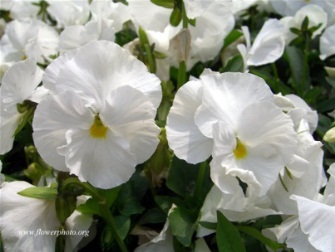 2.* Viola wittrockiana  ‘Carneval Azure’ vai analoga12 cmzila800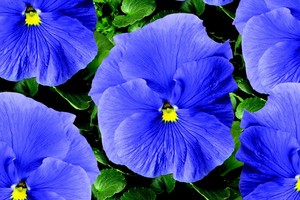 3.Viola wittrockiana Carneval Lemon12 cmdzeltena500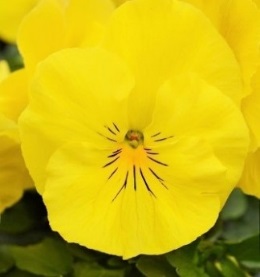 4.Viola wittrockiana Mega Star Rose Fire12 cmrozā500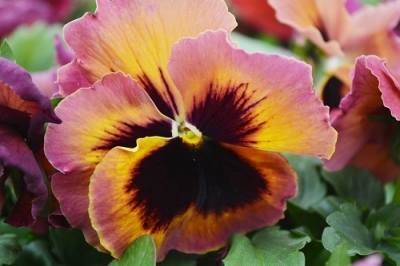 5.Viola wittrockiana ‘Carneval Fire’12 cmsarkana ar dzeltenu300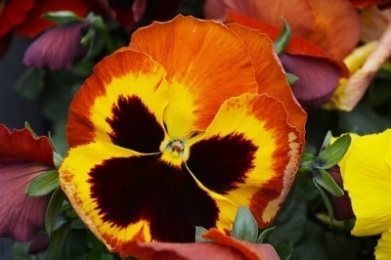 6.Viola wittrockiana ‘Carneval Early Rose with Blotch’12 cmrozā700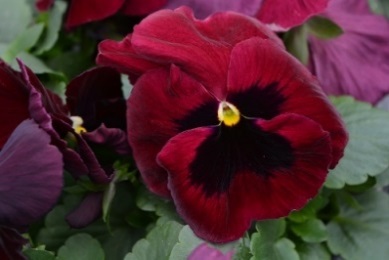 Ragainā (sīkziedu) atraitnīteViola cornuta87007.Viola cornuta Twix Orange10 cmoranža3700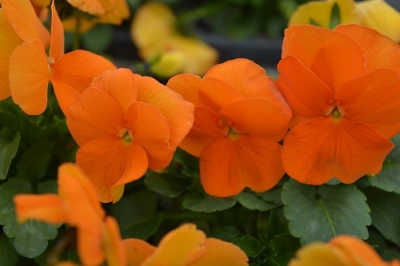 8.Viola cornuta Twix Red with Eye10 cmsarkana3000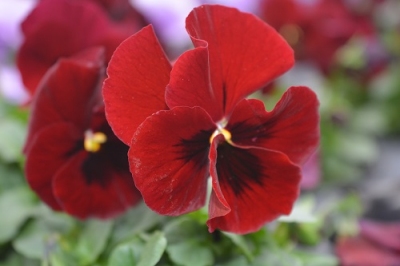 9.Viola cornuta ‘Twix Blue’10 cmvioleta800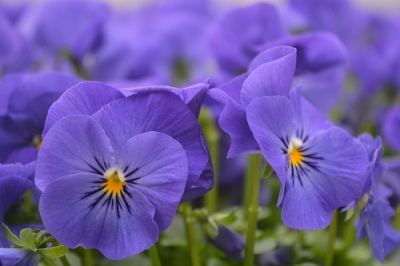 10.Viola cornuta ‘Twix Snow’ 10 cmbalta1200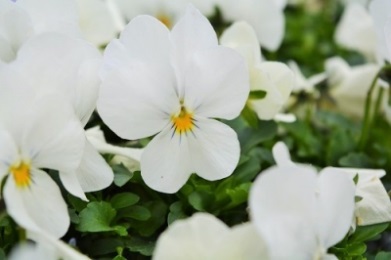 Meža neaizmirstulīte Myosotis sylvatica180011.Meža neaizmirstulīte Myosotis sylvatica ‘Miro’ vai analoga15 cmzila400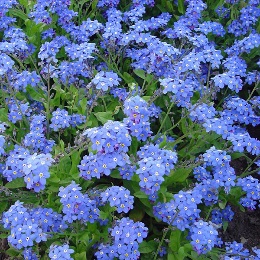 12.Meža neaizmirstulīte Myosotis sylvatica ‘Snowsylva’ vai analoga20 cmbalta700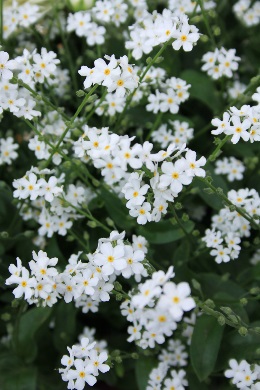 13.Meža neaizmirstulīte Myosotis sylvatica ‘Rosylva’ vai analoga20 cmrozā700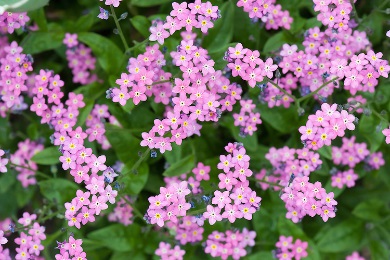 KOPĀ:13  500Kam:Sabiedrībai ar ierobežotu atbildību „Labiekārtošana–D”, 1. Pasažieru iela 6, Daugavpils, LV-5401, LatvijaPretendents vai piegādātāju apvienība:Adrese:Kontaktpersona, tās tālrunis, fakss un e-pasts:Datums:Pretendents vai piegādātāju apvienība Bankas rekvizīti:Nr.p.k.Nosaukums latīniski un latviski, raksturojums (augstums cm, krāsa)AttēlsVienas vienības cena (EUR, bez PVN)DaudzumsIzmaksas kopā (EUR, bez PVN)1.2.3…Kopā:Kopā:Kopā:Kopā:Kopā:Piegāde (ja attiecināms)Piegāde (ja attiecināms)Piegāde (ja attiecināms)Piegāde (ja attiecināms)Piegāde (ja attiecināms)PVN __%PVN __%PVN __%PVN __%PVN __%Kopā ar ___% PVNKopā ar ___% PVNKopā ar ___% PVNKopā ar ___% PVNKopā ar ___% PVNParakstsDatums 